Societies Council Minutes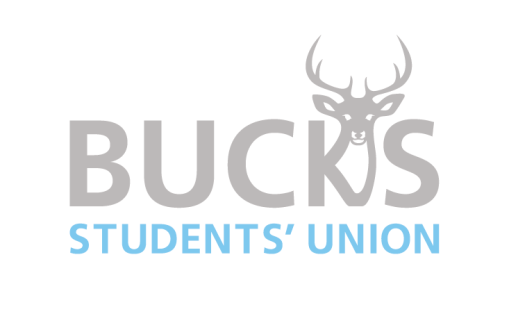 Date: 10.10.23Time:5.00pmLocation:S3.01 and Online1.01.1Present: Dan Lawrence, Jess Bradbury, Catherine Lymer, Con Macadam (Music) Bianca Epuras (BLW BNU) Emily Thomas (Anime and Cosplay) Rita Ekokotu-Ogidie (Nursing) Wren Sell (BTaG) Vlad Suruceano (Aviation) Estelle Whittle (Womens Rugby) Eleya Austin (Music) Jihan Farah (Islamic) Yasming Abuukar (Islamic) Dee Whyte (Musical Theatre) Oliwia Milkiewwicz (Psychology) Anthony Mauger (Aviation) Sophie Devine (Climbing) Lauren Somerville (Climbing) Ziggy Worship (Rollerskating) Marissa Layden (Musical Theatre) Gospel Chibuikem Igba (BLW BNU) Lara Collins (Blades HEMA) Jess Montgomery (Music) Bethany Jackson (Musical Theatre and Psychology) Trinity Baker (Womens Rugby) Joe Burrell (Mens Netball) Chloe Hayes (LGBTQ+ and Musical Theatre) Tasha Nobel (Climbing) Remy Bradford (Book) Kaella Hivon (Book) Ellie Lynn (LGBTQ+) Connor Martin (Boxing) Gareth Teggin (BTaG) Jean Marc Amagoud (Mens Netball) Rishabh Jindal (International Students) Syd Shaw (LQBTQ+)1.2In attendance: Sarah Nawaz1.3Apologies for Absence: Paramedicine1.4Absent without apologies: 2.0Congrats for Freshers Fair/Start of YearWell done for all your hard work. There have been high numbers of new sign ups to different societies.DL3.0Accreditation Meetings need to held to confirm you society targets. If you have not had a meeting, please book in with DL.If your society does any activity, let DL know. A new accreditation criteria is available on websiteDL3.1Volunteering and Green Initiatives150 volunteering hours are needed for each society and 20 community hours. There are numerous volunteering events happening soon including: Booker Common Clean up, One Can Trust, Chiltern Open Air Museum Halloween Event – numerous roles available, Poppy selling, Smile campaign, Green Initiatives – Bug house making.If you are interested, speak to Kelly WillesReminder that society members must take part, not just committee members for accreditation to be given.Make sure to update group chats with any opportunitiesDLJB3.2Fundraising: RAG and Society Societies need to do events for each separately. If a society does a takeover, this can be split between both RAG and society fundraisingGoing to a RAG event does not count, societies must host their ownSocieties can fundraise for their own charities, not the ones picked by RAG – let staff know if you are going to do thisBased on last year’s fundraising, a minimum amount has been set to be raised: £160. Societies should not worry if they are unable to meet this target.DL3.4Newspaper ArticlesDeadline for articles is midday on 18th November.JB3.5RegistersNeed to ensure registers are updated with 24 hours, registers will be checkedDL4.0Society Council Chair - VoteRole Opportunity profile was put into the chat. Overview of role given: chairing meetings, setting agenda, feeding back to Union Council.Attendees given opportunity to put themselves forwardWS (BTaG) volunteered, pitched to attendees as to why she was suitable for the role.Vote to approved WS (BTaG) for role of Chair: Approved 5.0Welcome GamesTake place Wednesday 18th  October The event consists of initiation style activities and will be held in the VenueIt is not compulsory for societies but if they wish to take part, forms need to be handed in by tomorrow (11th)Societies can do their own social events during this time, but no initiations can take place off the University site – societies will be punished if this happens JB6.0New Society RatificationThis will be a new standing item for meetingsNew societies have to be approved in council meetingsSocieties requiring approval: Islamic Society and Book Club : ApprovedSocieties can be set up throughout the yearDL7.0Grant Form ApprovalSocieties who put in a form have been updated with the outcome. Most grants were approved.Societies must tell DL when to purchase equipment.Guest speakers / masterclass tutors will need to provide invoicesIf students are using their own cars etc, please speak to staff.Grants can be applied for throughout the year, any questions speak to DLDL8.0Society UpdatesMusic: Guitar workshops taking place this evening, there will be more instrument workshops taking place in due courseBusiness and Law: Management Fest currently taking place, please encourage your society members to attend.LGBTQ+ and Nursing: Drag for RAG taking place this Friday, there will be numerous performers and activities taking place. Will be held in the Venue, please support and attend.Musical Theatre: First public performance taking place on Friday at 3pm in Venue Garden.9.0Celebration StationThis year is bigger and more inclusiveMembers need to nominate their society if they wish to be society of the month.Website lists the criteria to be metWinners receive £10 towards their fundraising account and posts on social mediaNominations need to be in by midday on the last day of the monthCan lead to a nomination for Society of the Year at the Union awards.JBDL10.0Terms of Reference – For ApprovalVPAB to added to Exec Officers roleSociety Members to be added to Other MembersRest of document: ApprovedJB11.0Any Other BusinessDL: RAG to be held at the end of October.Netball for RAG also taking place, societies can enter a team, details on what’s on pageConcussion Clinic. If needed for your society please book in with sports therapy and ensure you attend any booked appointmentsSocieties Awards: proposal to set up an awards for societies, will he held in Venue and will be a great way to celebrate society achievements. Will also include fun categories for members to be nominated for. Still in very early stages so if anyone has any ideas speak to staff.Bucksmaster: based on Taskmaster tv programme. First task been set and is for halls/housemates to take part and get to know each other. They have until the end of October to complete it and the winners will receive a prize of a bowling trip. JB:Feedback survey on SU and activities has been put on the website and social media. It is anonymous and applies to the whole of the SU, not individual societies. Please encourage members to fill it out. Have already received some feedback about Book club: were welcoming and friendly.12.0Date and time of subsequent meetings: 14th November 2023 at 5.00pm, Room N3.06 and Online